Escreva a palavra em Inglês para cada tipo de clima, encontre a imagem que descreve cada um e escreva o número no quadrado.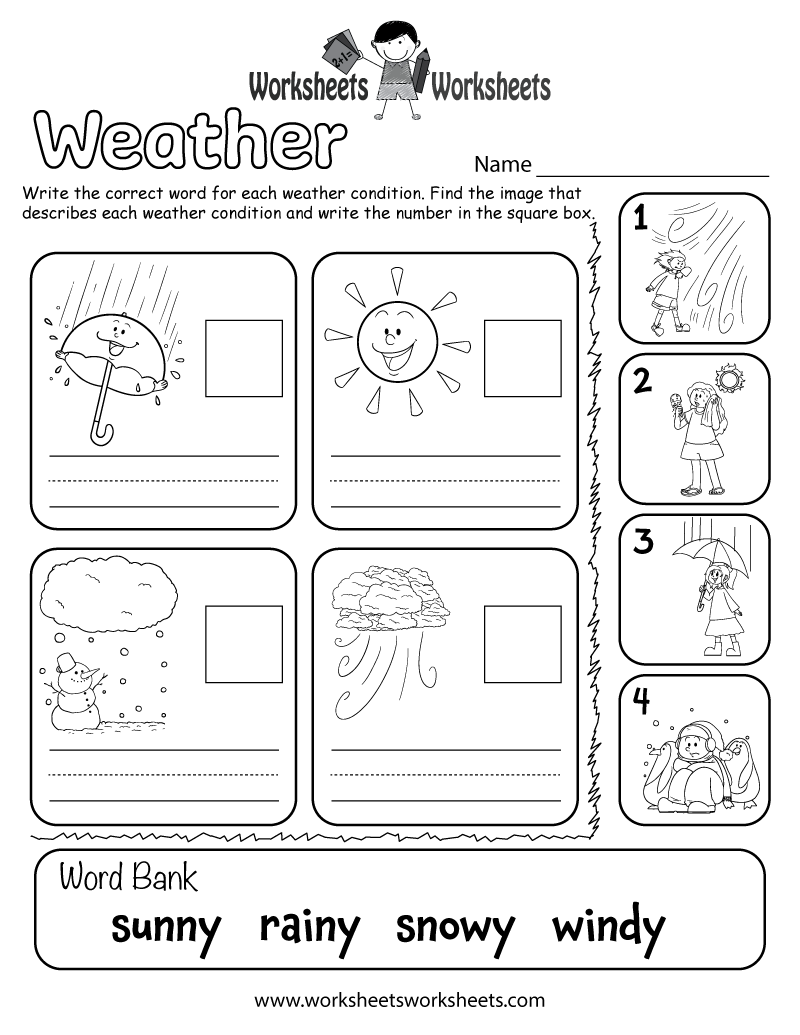 